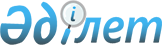 Заңды тұлғаның атауын өзгерту және Ережесін бекіту туралыТүркістан облысы Түлкібас ауданы әкімдігінің 2023 жылғы 23 тамыздағы № 212 қаулысы
      "Қазақстан Республикасындағы жергілікті мемлекеттік басқару және өзін-өзі басқару туралы" Қазақстан Республикасы Заңының 31-бабы 1-тармағының 20) тармақшасына және "Мемлекеттік органдар мен олардың құрылымдық бөлімшелерінің қызметін ұйымдастырудың кейбір мәселелері туралы" Қазақстан Республикасы Үкіметінің 2021 жылғы 1 қыркүйектегі № 590 қаулысына сәйкес, Түлкібас ауданының әкімдігі ҚАУЛЫ ЕТЕДІ:
      1. "Түлкібас ауданы әкімдігінің жұмыспен қамту және әлеуметтік бағдарламалар бөлімі" коммуналдық мемлекеттік мекемесінің атауы "Түлкібас ауданы әкімдігінің жұмыспен қамту және әлеуметтік бағдарламалар бөлімі" мемлекеттік мекемесі болып өзгертілсін.
      2. "Түлкібас ауданы әкімдігінің жұмыспен қамту және әлеуметтік бағдарламалар бөлімі" мемлекеттік мекемесінің Ережесі осы қаулыға қосымшаға сәйкес бекітілсін.
      3. Түлкібас ауданы әкімдігінің 2018 жылғы 10 шілдедегі "Түлкібас ауданы әкімдігінің жұмыспен қамту және әлеуметтік бағдарламалар бөлімі" коммуналдық мемлекеттік мекемесінің Ережесін бекіту туралы" №529 қаулысы жойылсын.
      4. "Түлкібас ауданы әкімінің аппараты" КММ Қазақстан Республикасының заңнамасында белгіленген тәртіпте:
      1) осы қаулыны Қазақстан Республикасының нормативтік құқықтық актілерінің эталондық бақылау банкінде ресми жариялауға жіберуін;
      2) осы қаулының ресми жарияланғанынан кейін оның Түлкібас ауданы әкімдігінің интернет-ресурсында орналастырылуын қамтамасыз етсін.
      5. Осы қаулының орындалуын бақылау аудан әкімінің әлеуметтік сала бойынша орынбасарына жүктелсін.
      6. Осы қаулы оның алғашқы ресми жарияланған күнінен қолданысқа енгізіледі. "Түлкібас ауданы әкімдігінің жұмыспен қамту және әлеуметтік бағдарламалар бөлімі" мемлекеттік мекемесі туралы Ереже
      1. Жалпы ережелер
      1. "Түлкібас ауданы әкімдігінің жұмыспен қамту және әлеуметтік бағдарламалар бөлімі" мемлекеттік мекемесі (бұдан әрі – "Түлкібас ауданы әкімдігінің жұмыспен қамту және әлеуметтік бағдарламалар бөлімі" ММ) жұмыспен қамту, әлеуметтік бағдарламалар, арнаулы әлеуметтік қызметтер көрсету, еңбекші көшіп келушілерге рұқсаттар беру, ұзарту және кері қайтарып алу салаларындағы басшылықты жүзеге асыратын Қазақстан Республикасының мемлекеттік органы болып табылады.
      2. "Түлкібас ауданы әкімдігінің жұмыспен қамту және әлеуметтік бағдарламалар бөлімі" ММ мынандай ведомствасы бар:
      Түлкібас ауданы әкімдігі жұмыспен қамту және әлеуметтік бағдарламалар бөлімінің "Халыққа әлеуметтік қызмет көрсететін аудандық аумақтық орталығы" коммуналдық мемлекеттік мекемесі.
      3. "Түлкібас ауданы әкімдігінің жұмыспен қамту және әлеуметтік бағдарламалар бөлімі" ММ өз қызметін Қазақстан Республикасының Конституциясына және заңдарына, Қазақстан Республикасының Президенті мен Үкіметінің актілеріне, өзге де нормативтік құқықтық актілерге, сондай-ақ осы Ережеге сәйкес жүзеге асырады.
      4. "Түлкібас ауданы әкімдігінің жұмыспен қамту және әлеуметтік бағдарламалар бөлімі" ММ ұйымдық–құқықтық нысанындағы заңды тұлға болып табылады, Қазақстан Республикасының Мемлекеттік Елтаңбасы бейнеленген мөрлері және атауы қазақ және орыс тілдерінде жазылған мөртабандары, белгіленген үлгідегі бланкілері, Қазақстан Республикасының заңнамасына сәйкес қазынашылық органдарында шоттары бар.
      5. "Түлкібас ауданы әкімдігінің жұмыспен қамту және әлеуметтік бағдарламалар бөлімі" ММ азаматтық–құқықтық қатынастарды өз атынан жасайды.
      6. "Түлкібас ауданы әкімдігінің жұмыспен қамту және әлеуметтік бағдарламалар бөлімі" ММ Қазақстан Республикасының заңнамасына сәйкес уәкілеттік берілген жағдайда ол мемлекеттің атынан азаматтық-құқықтық қатынастардың тарапы болуға құқылы.
      7. "Түлкібас ауданы әкімдігінің жұмыспен қамту және әлеуметтік бағдарламалар бөлімі" ММ өз құзыретінің мәселелері бойынша заңнамада белгіленген тәртіппен "Түлкібас ауданы әкімдігінің жұмыспен қамту және әлеуметтік бағдарламалар бөлімі" мемлекеттік мекемесі басшысының бұйрықтарымен және Қазақстан Республикасы заңнамасында көзделген басқа да актілермен ресімделетін шешімдер қабылдайды.
      8. "Түлкібас ауданы әкімдігінің жұмыспен қамту және әлеуметтік бағдарламалар бөлімі" мемлекеттік мекемесінің құрылымы мен штат санының лимиті Қазақстан Республикасының заңнамасына сәйкес бекітіледі.
      9. Заңды тұлғаның орналасқан жері: Түркістан облысы, Түлкібас ауданы, Майлыкент ауылдық округі, Т.Рысқұлов ауылы, Д.Қонаев көшесі №24А үй, индексі 161300.
      10. Осы ереже "Түлкібас ауданы әкімдігінің жұмыспен қамту және әлеуметтік бағдарламалар бөлімі" ММ-нің құрылтай құжаты болып табылады.
      11. "Түлкібас ауданы әкімдігінің жұмыспен қамту және әлеуметтік бағдарламалар бөлімі" ММ қызметін қаржыландыру Қазақстан Республикасының заңнамасына сәйкес республикалық және жергілікті бюджеттерден жүзеге асырылады.
      12. "Түлкібас ауданы әкімдігінің жұмыспен қамту және әлеуметтік бағдарламалар бөлімі" ММ кәсіпкерлік субъектілерімен "Түлкібас ауданы әкімдігінің жұмыспен қамту және әлеуметтік бағдарламалар бөлімі" ММ өкілеттіктері болып табылатын міндеттерді орындау тұрғысынан шарттық қарым-қатынас жасауға тыйым салынады.
      Егер "Түлкібас ауданы әкімдігінің жұмыспен қамту және әлеуметтік бағдарламалар бөлімі" ММ заңнамалық актілермен кіріс әкелетін қызметті жүзеге асыру құқығы берілсе, онда алынған кіріс, егер Қазақстан Республикасының заңнамасында өзгеше белгіленбесе, мемлекеттік бюджетке жіберіледі. 2. Мемлекетік органның мақсаттары мен өкілеттіліктері
      13. Мақсаттары:
      - халықты жұмыспен қамту, әлеуметтік қорғау, арнаулы әлеуметтік қызметтер көрсету және еңбекші көшіп келушілерге рұқсаттар беру, ұзарту және кері қайтарып алу салаларында мемлекеттік саясатты іске асыру;
      14. Өкілеттіктері:
      1) құқықтары:
      - өз құзыреті шегінде лауазымды тұлғалардан, мемлекеттік органдардан және өзге де ұйымдардан қажетті ақпараттарды, құжаттарды және басқа да материалдарды сұратып алуға;
      - "Түлкібас ауданы әкімдігінің жұмыспен қамту және әлеуметтік бағдарламалар бөлімі" ММ-нің қарамағындағы мекемелердің қызметін ұйымдастыруға;
      - Қазақстан Республикасының заңнамасына сәйкес өзге де құқықтарды жүзеге асыру.
      2) міндеттері:
      - Қазақстан Республикасының қолданыстағы заңнамасының нормаларын сақтауға;
      - Қазақстан Республикасы Президентінің, Үкіметінің және өзге де орталық атқарушы органдардың, сондай-ақ облыс әкімінің және әкімдігінің, аудан әкімінің және әкімдігінің актілері мен тапсырмаларын сапалы және уақытылы орындау;
      - мемлекеттік қызметтерді сапалы және уақытылы көрсетуді қамтамасыз ету;
      - мекемелерге қатысты мемлекеттік басқару органының функцияларын жүзеге асыру;
      - Қазақстан Республикасының заңнамасында көзделген өзге де міндеттер.
      15. Функциялары:
      1) Қазақстан Республикасының ақпараттандыру туралы заңнамасына сәйкес өз құзыретi шегiнде ақпараттық жүйелердi пайдалана отырып, электрондық қызметтер көрсетедi;
      2) Қазақстан Республикасының Үкiметі бекiтетін үлгілік қағидалар негізінде әлеуметтік көмек көрсету, оның мөлшерлерін белгілеу және мұқтаж азаматтардың жекелеген санаттарының тізбесін айқындау қағидаларын әзірлейді;
      3) "Тұрмыстық зорлық-зомбылық профилактикасы туралы" Қазақстан Республикасының Заңына сәйкес көмек көрсету жөніндегі ұйымдарының қызметін ұйымдастырады;
      4) әлеуметтік шиеленіске және еңбек жанжалдарының туындау тәуекелдеріне мониторингті жүзеге асырады;
      5) аудандағы жұмыс күшіне деген сұраныс пен ұсынысты талдау, болжау және облыстың жергілікті атқарушы органына хабарлау;
      6) өңірлік жұмыспен қамту картасын және халықты жұмыспен қамтуға жәрдемдесудің белсенді шараларын іске асыру;
      7) жұмыс орындарының босау және қысқару тәуекелдері бар ұйымдарды мониторингтеуді жүзеге асыру;
      8) халықты жұмыспен қамтуға жәрдемдесуді қамтамасыз ету мақсатында еңбек мобильділігі орталықтарымен өзара іс-қимыл жасау;
      9) жан басына шаққандағы орташа табысы кедейлік шегінен аспайтын азаматтарға атаулы әлеуметтік көмек көрсетеді;
      10) өздерінің қарауындағы арнаулы әлеуметтік көрсетілетін қызметтерді ұсынатын субъектілерді құру және олардың қызметі;
      11) арнаулы әлеуметтік қызметтерді ұсынатын субъектілердің арнаулы әлеуметтік көрсетілетін қызметтердің кепілдік берілген көлемін ұсынуы;
      12) арнаулы әлеуметтік көрсетілетін қызметтерді ұсынатын субъектілерді кадрмен қамтамасыз етуді, әлеуметтік жұмыскерлерді кәсіптік даярлауды, қайта даярлауды және олардың біліктілігін арттыруды ұйымдастыру;
      13) халықтың арнаулы әлеуметтік көрсетілетін қызметтерге деген қажеттіліктеріне талдау жүргізу;
      14) арнаулы әлеуметтік көрсетілетін қызметтерді ұсыну және арнаулы әлеуметтік көрсетілетін қызметтерге деген қажеттілікті бағалау мен айқындау жөніндегі көрсетілетін қызметтер бойынша мемлекеттік сатып алуды жүзеге асыру, сондай-ақ мемлекеттік әлеуметтік тапсырысты орналастыру;
      15) арнаулы әлеуметтік көрсетілетін қызметтерді ұсыну жүйесін дамыту жөнінде шаралар қабылдау;
      16) арнаулы әлеуметтік көрсетілетін қызметтерді ұсыну мәселелері бойынша жеке, заңды тұлғалармен және мемлекеттік органдармен өзара іс-қимыл жасау;
      17) мүгедектігі бар адамдарға әлеуметтік көмек көрсету және қайырымдылық көмек көрсетуді үйлестіру;
      18) мүгедектігі бар адамдарды және мүгедектігі бар балаларды жеке бағдарламаға сәйкес санаторийлік-курорттық емдеуді қамтамасыз ету;
      19) мүгедектігі бар адамдарды жеке бағдарламаға сәйкес техникалық көмекші (компенсаторлық) құралдармен және (немесе) арнаулы жүріп-тұру құралдарымен қамтамасыз ету;
      20) жеке бағдарламаға сәйкес жүріп-тұруы қиын, бірінші топтағы мүгедектігі бар адамдар үшін жеке көмекшінің, есту қабілеті бойынша мүгедектігі бар адамдар үшін ымдау тілі маманының көрсетілетін қызметтерімен қамтамасыз ету;
      21) жазаларды және өзге де қылмыстық-құқықтық ықпал ету шараларын орындайтын мекемелер мен органдардың қызметіне жәрдемдеседі;
      22) Қазақстан Республикасының заңнамасына сәйкес пробация қызметінің есебінде тұрған адамдарға әлеуметтік-құқықтық және өзге де көмек көрсетуді үйлестіреді;
      23) мекемелерден босатылған, пробация қызметінің есебінде тұрған, өмірлік қиын жағдайда деп танылған адамдарға Қазақстан Республикасының арнаулы әлеуметтік қызметтер туралы заңнамасына сәйкес арнаулы әлеуметтік қызметтер көрсетуді қамтамасыз етеді;
      24) мекемелерден босатылған, сондай-ақ пробация қызметінің есебінде тұрған адамдардың жұмыспен қамтылуына жәрдемдесу жөніндегі шараларды қамтамасыз етеді;
      25) бюджет қаражаты есебінен тұрғын үй көмегін көрсетеді;
      26) мемлекеттің кәмелетке толғандарға қатысты қорғаншылық және қамқоршылық жөніндегі функцияларын жүзеге асырады;
      27) "Белсенді өмір сүру" бөлімшесінің жұмысын ұйымдастырады;
      28) еңбекші көшіп келушілерге рұқсаттар беру, ұзарту және кері қайтарып алу функцияларын жүзеге асырады. 3. Мемлекеттік органның бірінші басшысының мәртебесі, өкілеттіктері
      16. "Түлкібас ауданы әкімдігінің жұмыспен қамту және әлеуметтік бағдарламалар бөлімі" ММ басқаруды бірінші басшы жүзеге асырады, ол "Түлкібас ауданы әкімдігінің жұмыспен қамту және әлеуметтік бағдарламалар бөлімі" ММ-не жүктелген міндеттердің орындалуына және оның өз өкілеттіктерін жүзеге асыруына дербес жауапты болады.
      17. "Түлкібас ауданы әкімдігінің жұмыспен қамту және әлеуметтік бағдарламалар бөлімі" ММ бірінші басшысы Қазақстан Республикасының заңнамасына сәйкес лауазымға тағайындайды және лауазымнан босатылады.
      18. "Түлкібас ауданы әкімдігінің жұмыспен қамту және әлеуметтік бағдарламалар бөлімі" ММ бірінші басшысының Қазақстан Республикасының заңнамасына сәйкес лауазымға тағайындалатын және лауазымнан босатылатын орынбасарлары болады.
      19. "Түлкібас ауданы әкімдігінің жұмыспен қамту және әлеуметтік бағдарламалар бөлімі" ММ-нің бірінші басшысының өкілеттіктері:
      1) мемлекеттік мекеменің жұмыс жоспарларын бекітеді;
      2) мемлекеттік мекеменің атынан әрекет етеді;
      3) сенімхаттар береді;
      4) заңнамамен белгіленген тәртіпте мемлекеттік мекеменің қызметкерлерін көтермелейді және оларға тәртіптік жаза береді;
      5) өз құзыреті шегінде бұйрықтар шығарады, қызметтік, бухгалтерлік бірінші қол қою құқығы бар құжаттарға қол қояды;
      6) мемлекеттік мекеменің ішкі еңбек тәртібін бекітеді;
      7) мемлекеттік мекемеде Қазақстан Республикасының қолданыстағы заңнамасының сақталуын бақылауды жүзеге асырады;
      8) азаматтарды жеке қабылдауды жүзеге асырады;
      9) Қазақстан Республикасының заңнамалық актілерде көзделген өкілеттіктерді жүзеге асырады;
      10) сыбайлас жемқорлыққа қарсы заңнаманың орындалуына дербес жауапты болады.
      "Түлкібас ауданы әкімдігінің жұмыспен қамту және әлеуметтік бағдарламалар бөлімі" ММ-нің бірінші басшысы болмаған кезеңде оның өкілеттіктерін қолданыстағы заңнамаға сәйкес оны алмастыратын тұлға жүзеге асырады.
      20. Бірінші басшы өз орынбасарларының өкілеттіктерін қолданыстағы заңнамаға сәйкес айқындайды. 4. Мемлекеттік органның мүлкі
      21. "Түлкібас ауданы әкімдігінің жұмыспен қамту және әлеуметтік бағдарламалар бөлімі" ММ заңнамада көзделген жағдайларда жедел басқару құқығында оқшауланған мүлкі болуы мүмкін.
      "Түлкібас ауданы әкімдігінің жұмыспен қамту және әлеуметтік бағдарламалар бөлімі" ММ мүлкі оған меншік иесі берген мүлік, сондай-ақ өз қызметі нәтижесінде сатып алынған мүлік (ақшалай кірістерді қоса алғанда) және Қазақстан Республикасының заңнамасында тыйым салынбаған өзге де көздер есебінен қалыптастырылады.
      22. "Түлкібас ауданы әкімдігінің жұмыспен қамту және әлеуметтік бағдарламалар бөлімі" ММ бекітілген мүлік коммуналдық меншікке жатады.
      23. Егер заңнамада өзгеше көзделмесе, "Түлкібас ауданы әкімдігінің жұмыспен қамту және әлеуметтік бағдарламалар бөлімі" мемлекеттік мекемесі өзіне бекітілген мүлікті және қаржыландыру жоспары бойынша өзіне берілген қаражат есебінен сатып алынған мүлікті өз бетімен иеліктен шығаруға немесе оған өзгедей тәсілмен билік етуге құқығы жоқ. 5. Мемлекеттік органды қайта ұйымдастыру және тарату
      24. "Түлкібас ауданы әкімдігінің жұмыспен қамту және әлеуметтік бағдарламалар бөлімі" ММ-н қайта ұйымдастыру және тарату Қазақстан Республикасының заңнамасына сәйкес жүзеге асырылады.
      "Түлкібас ауданы әкімдігінің жұмыспен қамту және әлеуметтік бағдарламалар бөлімі" ММ және оның ведомстволарының қарамағындағы ұйымдардың тізбесі:
      Түлкібас ауданы әкімдігі жұмыспен қамту және әлеуметтік бағдарламалар бөлімінің "Халыққа әлеуметтік қызмет көрсететін аудандық аумақтық орталығы" коммуналдық мемлекеттік мекемесі. 6. Жұмыс режимі
      25. Бөлімнің жұмыс тәртібі ішкі еңбек тәртібінің қағидаларымен және Қазақстан Республикасының Еңбек Кодексіндегі еңбек заңнамаларының нормаларына сәйкес белгіленеді.
					© 2012. Қазақстан Республикасы Әділет министрлігінің «Қазақстан Республикасының Заңнама және құқықтық ақпарат институты» ШЖҚ РМК
				
      Аудан әкімі

Н.Изтилеуов
Түлкібас ауданы әкімдігінің
2023 жылғы 23 тамыздағы
№ 212 қаулысымен бекітілген